Supporting informationHigh-rate and Long-life VS2 Cathodes for Hybrid Magnesium-Based Battery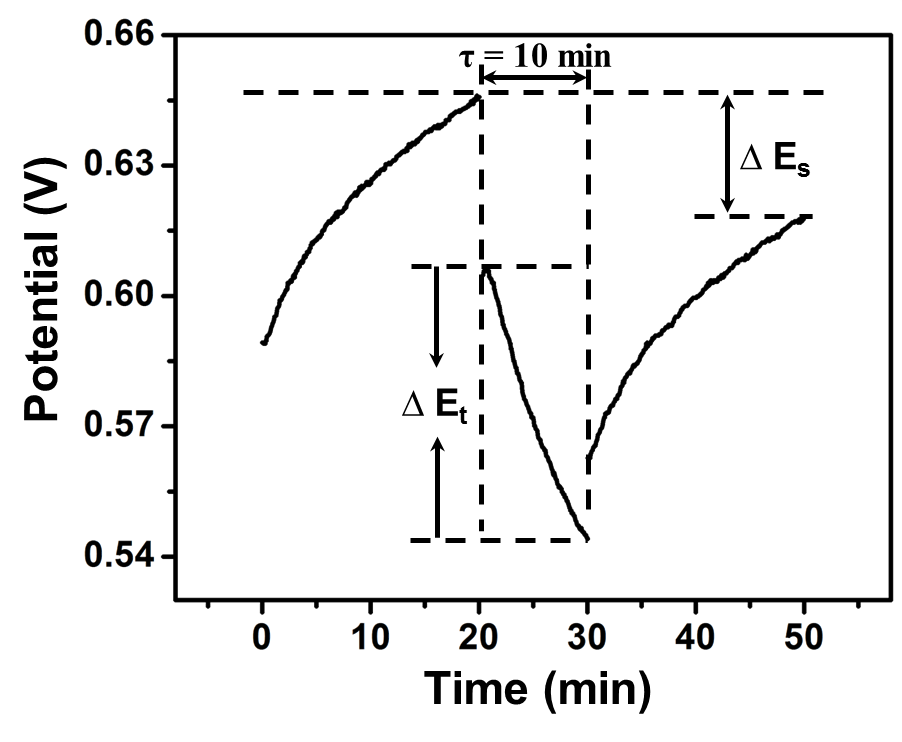 Fig. S1. GITT potential response curve with time. The experiment was carried out at constant current pulse of 20 mA g−1 for 10 min followed by a relaxation period of 20 min. △ES is voltage difference during a single-step experiment, and △Eτ is the total change of cell voltage during a constant current pulse. 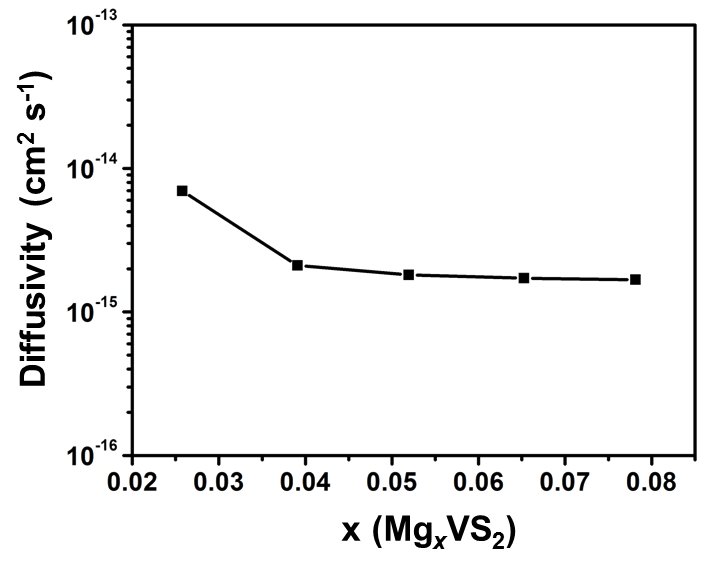 Fig. S2. Mg2+ diffusivity versus the state of discharge.Table S1. The mass contents of V and S elements.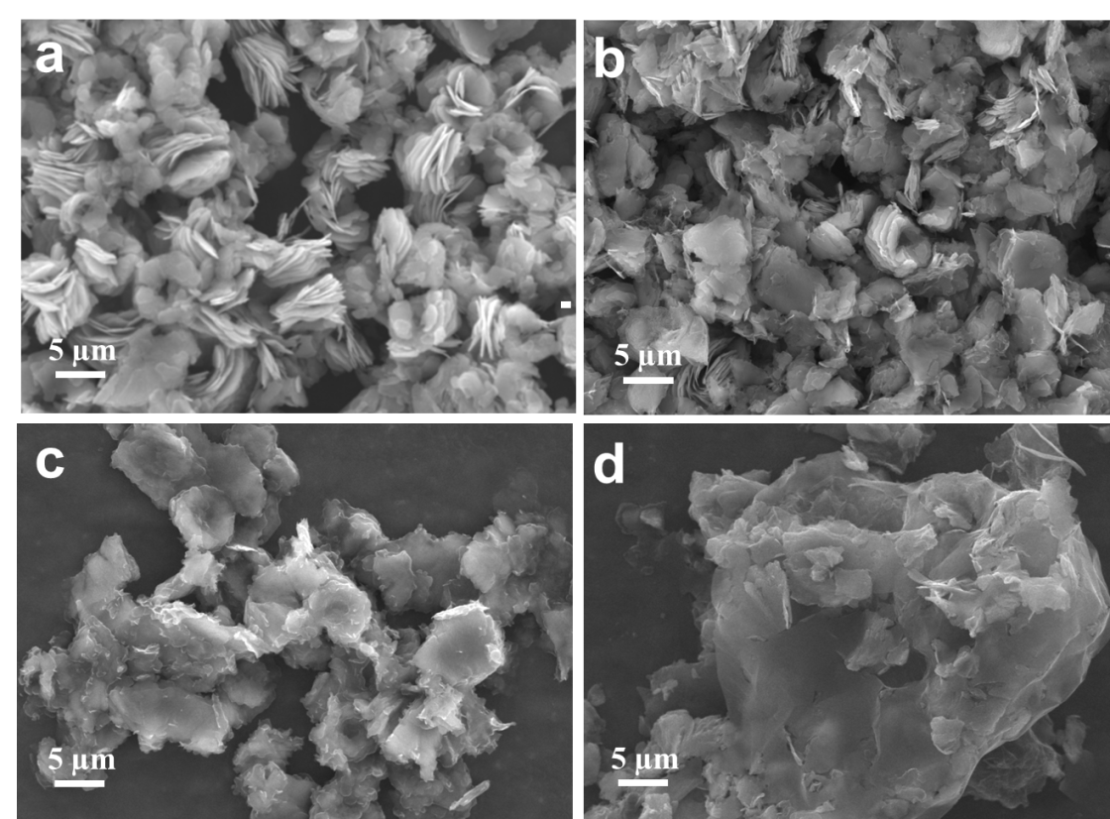 Fig. S3. SEM images of (a) VS2, (b) VS2-GO, (c) VS2-GO-1 and (d) VS2-GO-2.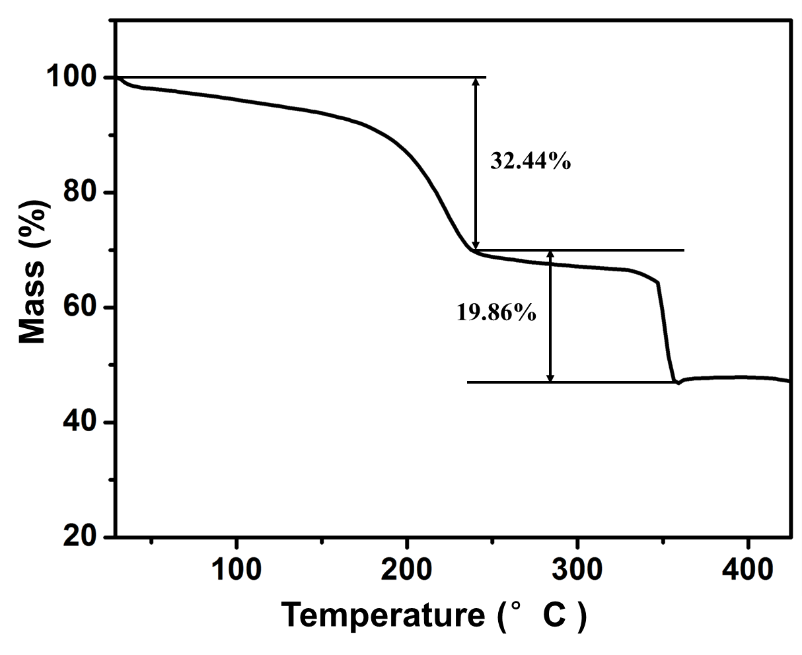 Fig. S4. TG curve of VS2-GO.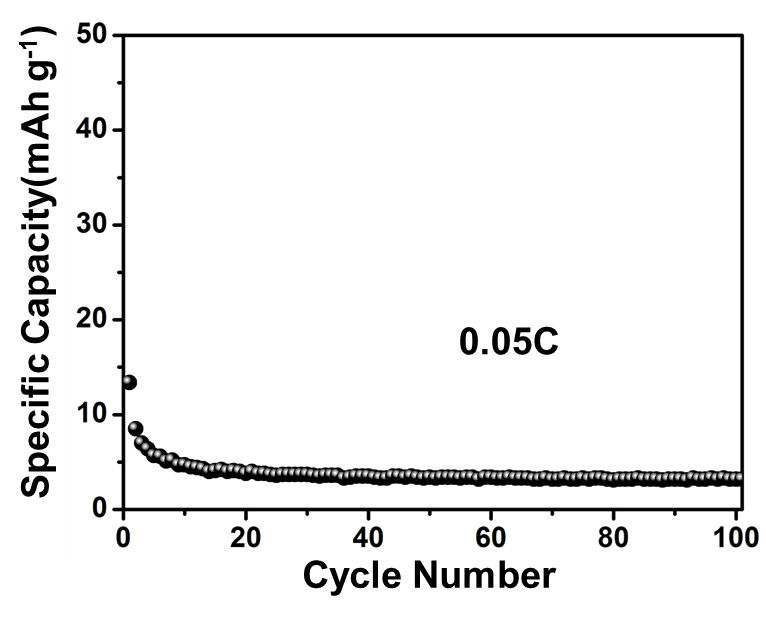 Fig. S5. Cycling performance of the pure GO electrode at 10 mA g-1.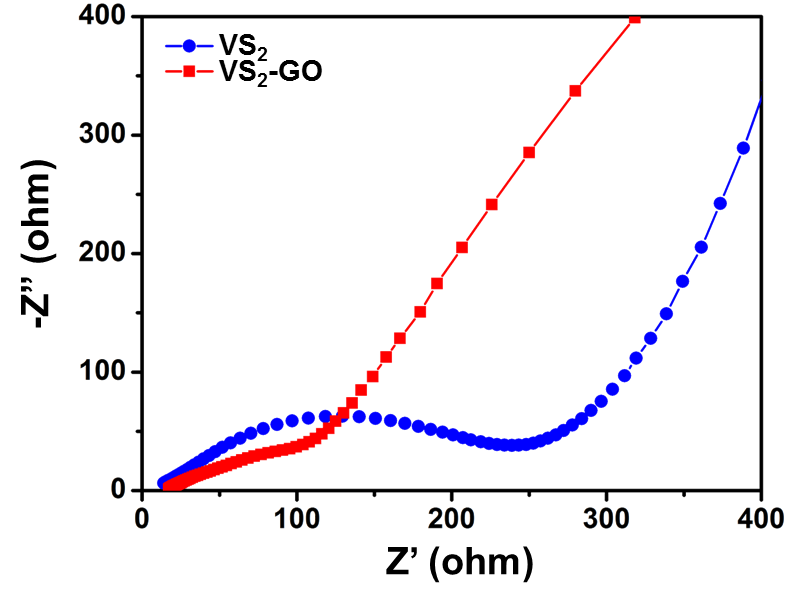 Fig. S6. Nyquist plots of VS2-GO and VS2 after 50 cycles.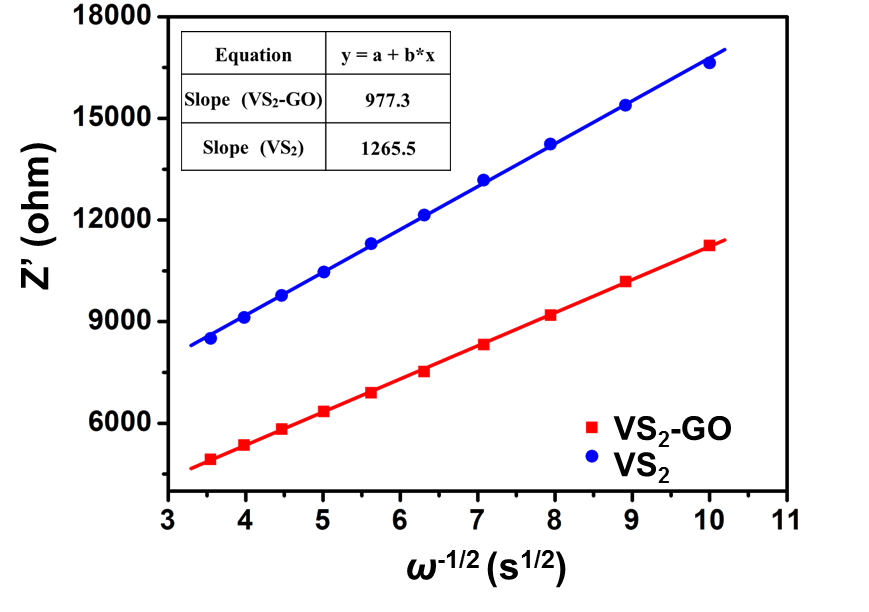 Fig. S7. The fitted lines and real part of the impedance versus ω−1/2 for VS2-GO and VS2.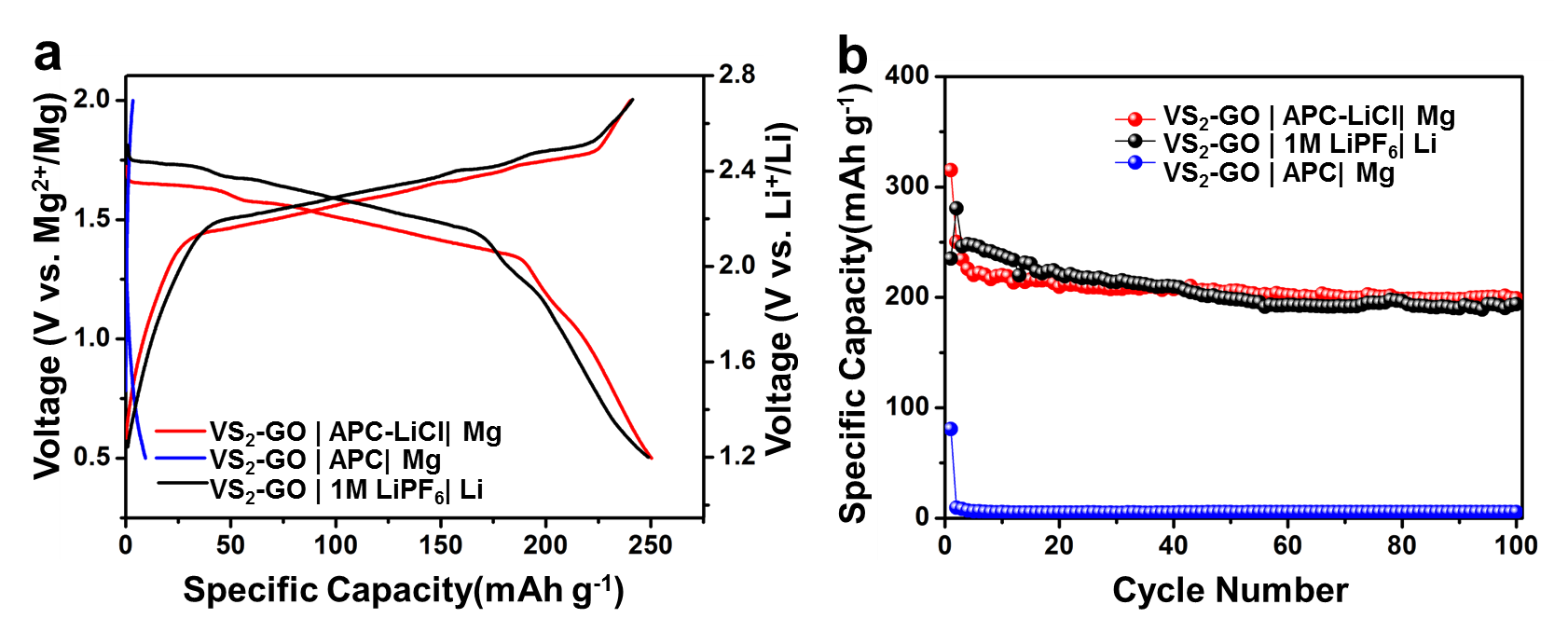 Fig. S8. (a) Discharge-charge curves of VS2-GO cathode in the VS2-GO|APC-LiCl|Mg hybrid battery (0.5-2 V), VS2-GO|1 M LiPF6/ EC+DMC+EMC (volume ratio of 1:1:1)|Li LIB (1.2-2.7 V) and VS2-GO|APC|Mg MIB (0.5-2 V) at the same current density of 0.5 C. (b) corresponding cycling performance.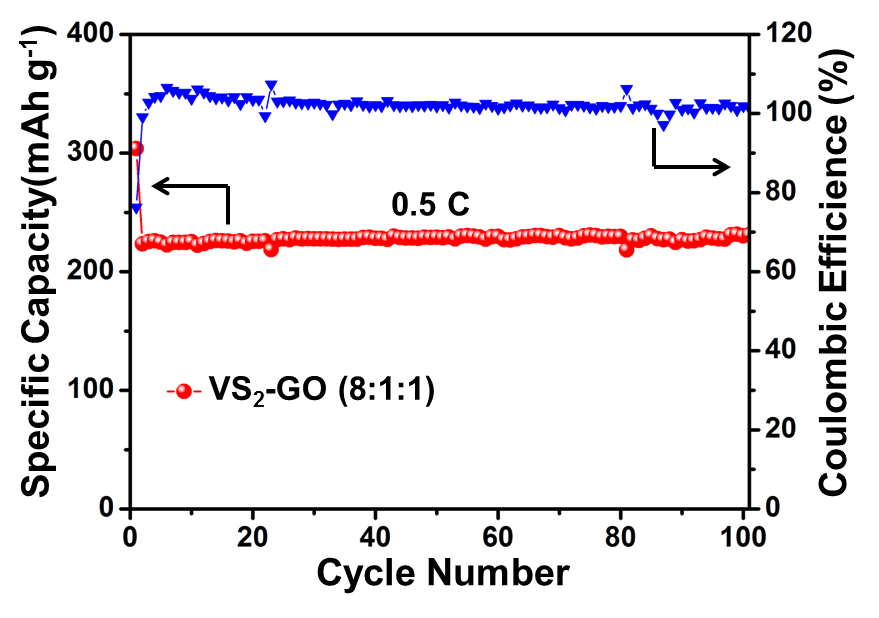 Fig. S9. Cyclic performance of VS2-GO electrode prepared by mixing the active materials, acetylene black and PTFE in a weight ratio of 8:1:1.Table S2. Carbon contents of the samples according to C-S analyzers.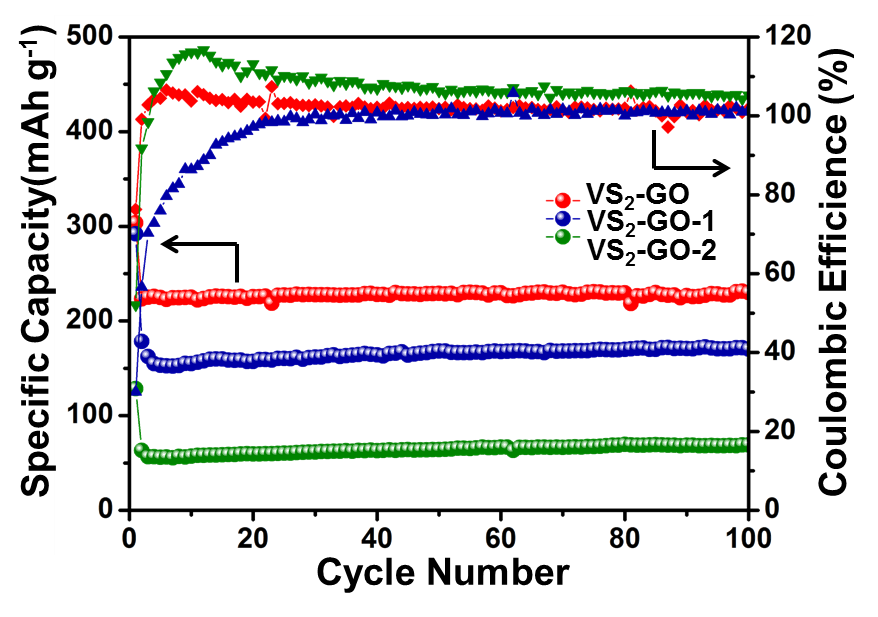 Fig. S10. Cycling performances of VS2-GO, VS2-GO-1 and VS2-GO-2 at the rate of 0.5 C prepared by mixing the active materials, acetylene black and PTFE in a weight ratio of 8:1:1.Table S3. Comparison of the electrochemical performance of the state-of-the-art intercalation cathodes for various reported MLIBs with low voltage (< 2.0 V)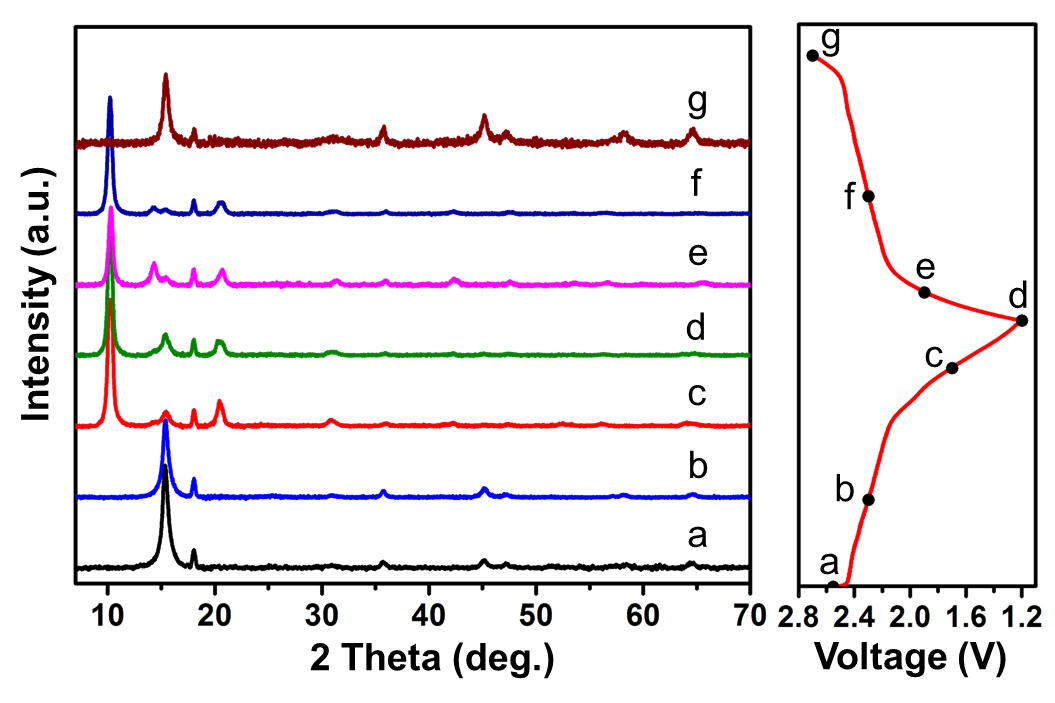 Fig. S11. Ex-situ XRD patterns of VS2-GO during galvanostatic charge and discharge at 0.5 C.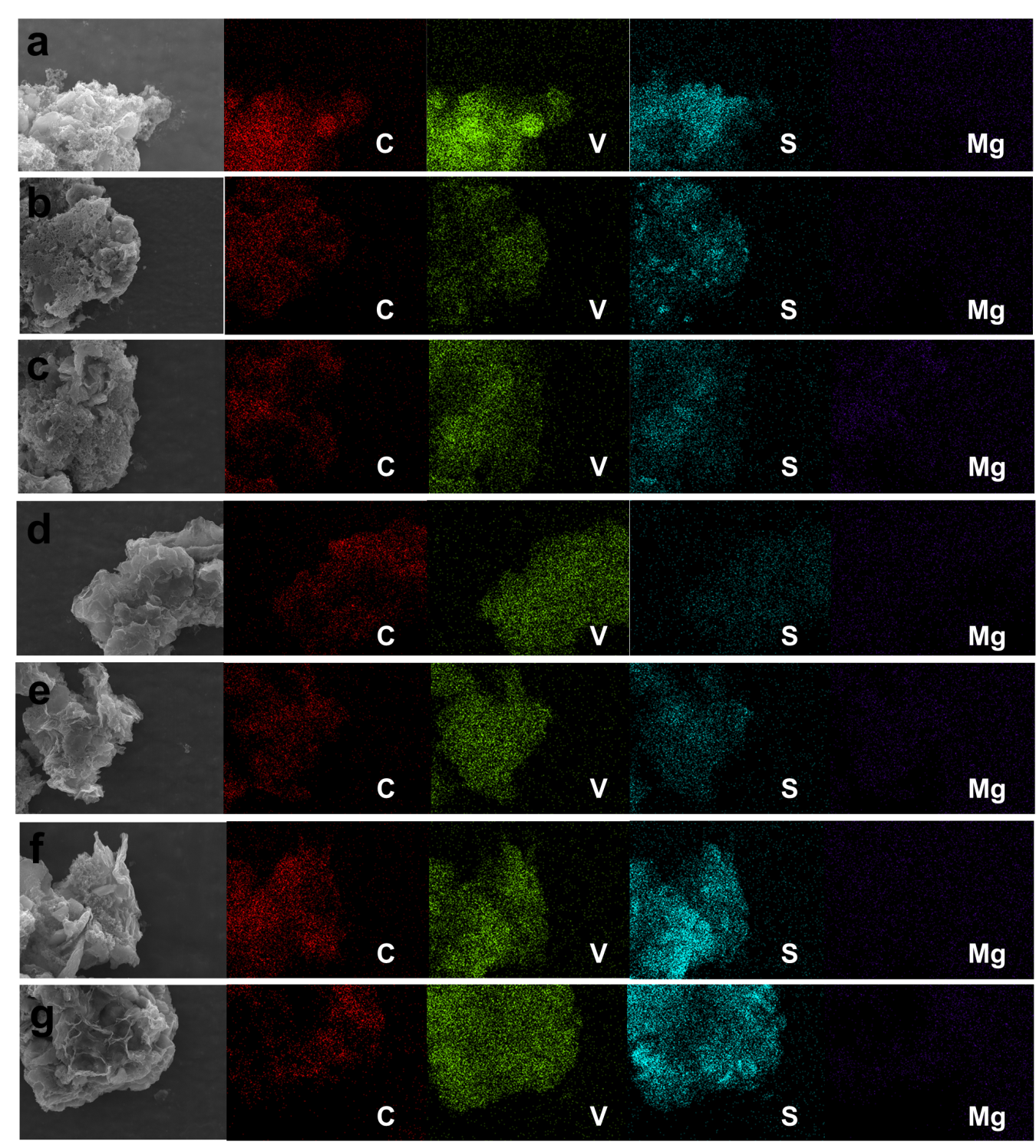 Fig. S12. Ex-situ EDS Mapping of VS2-GO during first discharged and charged states. discharged to (a) 1.2 V, (b) 0.8 V, (c) 0.5 V and charged to (d) 0.8 V, (e) 1.2 V, (f) 1.6 V, (g) 2.0 V.S1. Calculation of energy density for the Mg-Li hybrid battery:Positive electrode: VS2 + 2Li+ + 2e- = Li2VS2Negative electrode: Mg + 2Cl- = MgCl2 + 2e-Overall reaction: VS2 + Mg + LiCl = Li2VS2 + MgCl2Specific capacity = 2*26800/( Li2VS2 + MgCl2)=2*26800/(128.94+95.21)=239.14 mAh/gTheoretical specific energy density for Mg-Li/VS2 = 1.5 V * 239.14 mAh/g = 358.71 Wh/kg, where 1.5 V is the average discharge voltage.Experimental demonstrated energy density: [1.966*26800/(128.94+95.21)] * 1.5 = 352.59 Wh/kg.Where 1.966 Li+ is reversibly inserted/deinserted into VS2-GO framework instead of 2 Li+ in theoretical calculation.ElementsMass Contents (wt.%)Atom ratioV43.051S50.771.87SamplesCarbon Contents (%)VS2-GO6.10VS2-GO-19.36VS2-GO-219.48CathodeAverage voltage (V vs. Mg2+/Mg)Capacity (mA h g−1)Energy density (Wh Kg−1)Rate capabilityReferenceMo6S81.3126163.8109 mA h g−1 at 1.03 A g−1Ref. 20TiS21.422030850 mA h g−1 at 4.82 A g−1Ref. 21TiO20.7200140116 mA h g−1 at 0.67 A g−1Ref. 22Li4Ti5O120.7175122.5120 mA h g−1 at 0.3 A g−1Ref. 23MoS21.0225225150 mA h g−1 at 1.0 A g−1Ref. 41d-Ti3C2Tx0.7510578.840 mA h g−1 at 1.0 A g−1Ref. 47MoO20.75217162.8150 mA h g−1 at 0.1 A g−1Ref. 46VS21.5250375129 mA h g−1 at 14.4 A g−1Our present work